Biedronki, Kotki, SłoneczkaScenariusz zajęć z języka angielskiegoDzień: Środa - 06.05.2020Temat: Fruits - owoce. Film https://www.youtube.com/watch?v=9VjqnaFSn9YPiosenka https://www.youtube.com/watch?v=5tB9ZZBUcv4Gra https://www.youtube.com/watch?v=pC6J6tq-yBsPiosenka  https://www.youtube.com/results?search_query=do+you+like+fruits - Do you like? ‘’Jump if you like....’’ Rodzic mówi: ‘’Jump if you like .....’’ - Podskocz jeśli lubisz np. Apples.    Dziecko podskakuje jeśli lubi owoc, jeżeli nie stoi w miejscu.    Zabawę trochę utrudniamy, podając inne czynności do wykonania : Run if you like… - biegnij jeśli lubisz ; stand on one leg if you like.. - stań na jednej nodze jeśli lubisz ... Dziecko łączy owoce z ich cieniami. Wypowiada ich nazwę. 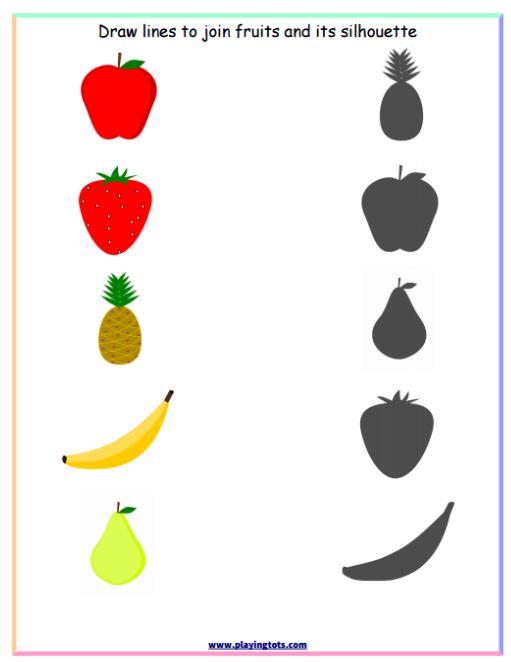 